Evid. št.: 60309-5/2019-19	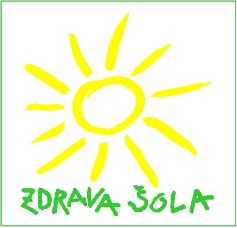 Datum: 16. 4. 2019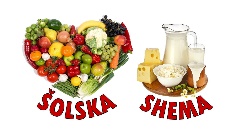                                                 OBVESTILOSpoštovani starši!Obveščamo Vas, da bomo v petek, 19. aprila 2019, v sklopu delavnic gibanja, prehrane in duševnega zdravja organizirali delavnico, s katero bomo obeležili svetovni dan Zemlje. Ta dan bomo imeli sedem šolskih ur. Razvoz otrok se bo pričel ob 14.15.Andreja Šilc Mihelič, vodja tima Zdrave šole